Monday Nursing Home Activity Schedule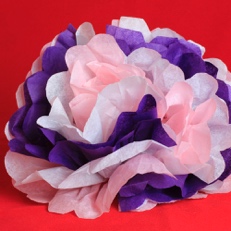 Insert date hereSitting room =SR    Dining room= DR    Individual activities= IATimeActivityWhere10:00 – 11:00Therapy Dog10:30 – 12:30Hand Massages, manicuresIA11:00 – 11:20Seated ExercisesSR11:15 – 11:40Memory games and a storySR11:40 – 12:15Music and Sing-alongSR12:30 – 1:30LunchDR1:20 – 2:10Creative Writers GroupDR2:30 – 3:15BingoSR3:00 – 4:00Reminiscence in individual roomsIA5:00 – 6:00DinnerDR7:00Movie or Card gameSR/DR